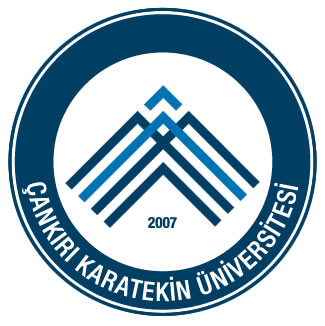 T.C.ÇANKIRI KARATEKİN  ÜNİVERSİTESİFEN  FAKÜLTESİ BİRİM GÖREV TANIMLARIBİRİM:Muhasebe BAĞLI OLDUĞU BİRİM:Fakülte SekreterliğiGÖREVİN KISA TANIMI:Fakültenin satın alma ve diğer harcamaların evraklarının düzenlemek ve mali işlerler ilgili yazışmaları yapmak.GÖREV VE SORUMLULUKLARGÖREV VE SORUMLULUKLARFakülte bütçesinin hazırlıklarını yapmak,Mal ve Hizmet alım işlemlerinin bütçe ödeneklerine göre yapmak ve takip etmek,Fakültenin ihtiyaç duyduğu mal ve hizmetlerin alınmasını sağlamak ve takip etmek,Satın Alma  Onay Belgesini hazırlamak, Piyasa araştırması yaparak,  tekliflerinin almak, Faturaların (Telefon, Doğalgaz, Elektrik, Su) ödeme emrini hazırlamak ve takip etmek,Satınalma, tahakkuk ve döner sermaye ile ilgili tüm yazışmaları yapmak ve takip etmek,Bütçeyi takip etmek gerektiğinde revize, aktarma veya ek bütçe taleplerini Strateji Geliştirme Daire Başkanlığına bildirerek sonuca göre işlem yapmak,Dekan, Dekan Yardımcıları ve Fakülte Sekreterinin vereceği diğer görevleri yapmak.Fakülte bütçesinin hazırlıklarını yapmak,Mal ve Hizmet alım işlemlerinin bütçe ödeneklerine göre yapmak ve takip etmek,Fakültenin ihtiyaç duyduğu mal ve hizmetlerin alınmasını sağlamak ve takip etmek,Satın Alma  Onay Belgesini hazırlamak, Piyasa araştırması yaparak,  tekliflerinin almak, Faturaların (Telefon, Doğalgaz, Elektrik, Su) ödeme emrini hazırlamak ve takip etmek,Satınalma, tahakkuk ve döner sermaye ile ilgili tüm yazışmaları yapmak ve takip etmek,Bütçeyi takip etmek gerektiğinde revize, aktarma veya ek bütçe taleplerini Strateji Geliştirme Daire Başkanlığına bildirerek sonuca göre işlem yapmak,Dekan, Dekan Yardımcıları ve Fakülte Sekreterinin vereceği diğer görevleri yapmak.DİĞER BİRİMLERLE İLİŞKİSİ:İdari ve Mali İşler Daire Başkanlığı, Strateji Geliştirme Daire Başkanlığı, Döner Sermaye ve Sosyal Güvenlik Kurumu